KOMUNIKACE A JEJÍ KLASIFIKACEPrůvodce studiem – studijní předpoklady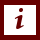 V této části budete seznámeni s klasifikací komunikace, typy komunikace a determinanty, které komunikaci ovlivňují. Cíle je pochopení základních atributů komunikace, která nás provází celý život a její styl může přispět k úspěchu či neúspěchu našich aktivitRychlý náhled studijního materiálu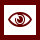 V úvodní části textu budou studenti seznámeni s problematikou komunikace, která provází jedince po celý jeho život. Komunikace je tedy tzv. celoživotní proces, který je ovlivněn několika determinantami – pohlavím, věkem, výchovou, kulturou společnosti, etickými normami a temperamentem jedince včetně jeho intelektuálních dovedností. Pro efektivní a profesionální komunikaci je nutné znát zákonitosti komunikace a také její podmíněnost. Pokud tedy chceme umět profesionálně a efektivně komunikovat, tak musíme znát jednotlivé prvky.  Nedílnou součástí je také znalost komunikačního vzorce a jeho jednotlivých částí.Cíle STUDIJNÍHO MATERIÁLU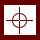 definování základních pojmůpochopení determinant efektivní komunikaceanalýza komunikačního vzorcedefinování jednotlivých komponent komunikačního vzorceNaučit se zákonitosti typů komunikaceVysvětlit determinanty komunikaceUmět definovat komunikační kanálUmět popsat jeho jednotlivé prvkyVysvětlit rozdíl mezi komunikantem a komunikátorem.Klíčová STUDIJNÍHO MATERIÁLU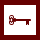 Komunikační vzorec, determinanty komunikace, osobnost, komunikant, komuniké, komunikátorČas potřebný ke studiu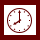 Stopáž studijního materiálu: 00:21:57Doporučený čas ke studiu: 45 minutDalší zdroje – doporučená literatura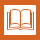 ŠPATÉNKOVÁ, N. KRÁLOVÁ, J. Základní otázky komunikace: komunikace (nejen) pro sestry. Praha, 2009.135. ISBN 978-80-7262-599-4.Základní terminologieKomunikace  - způsob dorozumívání a předávání informacíKomunikace   - vnější                       - vnitřníDeterminanty komunikace – věk, etické normy společnosti, předchozí zkušenost, osobnost komunikujících.Součásti komunikačního vzorce - procesu Komunikátor - ten, kdo vysílá zprávu Komunikant - ten, kdo přijímá vyslanou zprávu, jeho vnímání je ovlivněno osobnostní rovnicí, vlastními zkušenostmi, prožitky, vlastními záměry a cíli.Komuniké - vyslaná zpráva jako myšlenka nebo pocit, který jeden člověk sděluje druhému.Komunikační jazyk - komunikační zpráva se předává prostřednictvím určitého komunikačního jazyka.Komunikační kanál - jde o cestu, kterou je informace vysílána - tváří v tvář (face to face).Feed back (zpětná vazba) - reakce na přijatou zprávu v podobě potvrzení a způsobu interpretace. Zpětná vazba je při komunikování velmi důležitá, plní funkci regulativní, sociální, poznávací, podpůrnou, provokující. Je důležité, aby zpětná vazba následovala co nejdříve po přijetí zprávy.Komunikační prostředí -  komunikační šum – prostředí a zvuky hrají významnou roli v efektivitě komunikace Komunikace se může dělit podle různých kritérií:komunikace záměrná - komunikátor má pod kontrolou to, co prezentuje. komunikace nezáměrná - komunikátor prezentuje svůj projev jiným způsobem, než byl jeho původní úmysl (výsledek může být ovlivněn trémou nebo emocemi)kognitivní komunikace - logická, racionální, smysluplnáafektivní komunikace - prostřednictvím emočních projevůpozitivní komunikace - signalizuje souhlas s komunikacínegativní komunikace - vyjadřuje odmítnutí, odpor, útočení, kritikuasertivní komunikace - sebeprozrazující a respektující to i pro jiné, v rámci přijatých pravidelagresivní - útočná a bezohledná, sobecká vůči jinýmmanipulativní komunikace - používající úskoků a neférových forem jednánípasivní komunikace - ústupná, uhýbající, úniková a bojácnáinterpersonální komunikace - mezi dvěma nebo více lidmiPedagogicko didaktické poznámkyPrůvodce studiemStudijní text spadá tematicky pro studijní programy, které jsou akreditovány v rámci klasifikace oborů vzdělání CZ-ISCED-F 2013: 091 Zdravotní péče, 0913 Ošetřovatelství a porodní asistentství, 0922 Péče o děti a mládež, 0921 Péče o seniory a zdravotně postižené dospělé osobyCílem je získat znalosti o efektivní a profesionální komunikaci ve zdravotnictví.Úkol k zamyšlení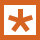 Jaký komunikační šum může ovlivňovat komunikaci ve zdravotnickém prostření a konkrétně jak?Kontrolní otázka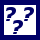 Jaké by měl mít vlastnosti úspěšný profesionální komunikátor?Co patří mezi komunikační šum?ANTAI-OTONG,D. Nurse-Client Communication. Burrlington: Jones-Barlett Learning, 2007. 251 s. ISBN 978-076-3735-883.JANÁČKOVÁ, L., WEISS, P.: Komunikace ve zdravotnictví. Portál, Praha 2008.POKORNÁ, A. Komunikace se seniory. 1. vyd. Praha: Grada, 2010. ISBN 978-80-247-3271-8.POKORNÁ, A. Efektivní komunikační techniky v ošetřovatelství. Brno: NCO NZO, 2010. ISBN 978-80-7013-524-2. TOMANOVÁ, Š., KŘIVKOVÁ, J.  Komunikace s pacientem v intenzivní péči. 1. vyd. Praha: Grada, 2016. ISBN 978-80-271-0064-4.ŠPAČKOVÁ, A. Umění dialogu: Jak si s lidmi opravdu porozumět. Praha: Grada 2011. 200s. ISBN 978-80-247-3810-9ŠPATÉNKOVÁ, N. KRÁLOVÁ, J. Základní otázky komunikace: komunikace (nejen) pro sestry. Praha, 2009.135. ISBN 978-80-7262-599-4.VÁGNEROVÁ, M. Vývojová psychologie. Praha: Portál, 2000,521s. ISSN 80-7178-308-0.Přehled dostupných ikonPozn. Tuto část dokumentu nedoporučujeme upravovat, aby byla zachována správná funkčnost vložených maker. Tento poslední oddíl může být zamknut v MS Word 2010 prostřednictvím menu Revize/Omezit úpravy.Takto je rovněž omezena možnost měnit například styly v dokumentu. Pro jejich úpravu nebo přidávání či odebírání je opět nutné omezení úprav zrušit. Zámek není chráněn heslem.Čas potřebný ke studiuCíle kapitolyKlíčová slova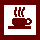 Nezapomeňte na odpočinekPrůvodce studiem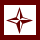 Průvodce textemRychlý náhled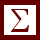 Shrnutí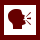 Tutoriály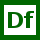 Definice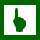 K zapamatování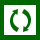 Případová studie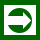 Řešená úloha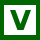 VětaKontrolní otázka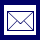 Korespondenční úkol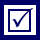 Odpovědi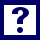 Otázky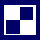 Samostatný úkolDalší zdroje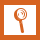 Pro zájemceÚkol k zamyšlení